Accede al laboratorio virtual o reproduce el archivo .swf cuya dirección web se da más abajo. Para reproducir el archivo .swf sigue estas instrucciones: https://fisquiweb.es/FlashVer/FlashVer2.pdf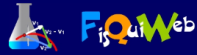                                Lab: https://fisquiweb.es/Laboratorio/AccesoZV.htm        Dirección web del archivo .swf: https://bit.ly/2KnWd0g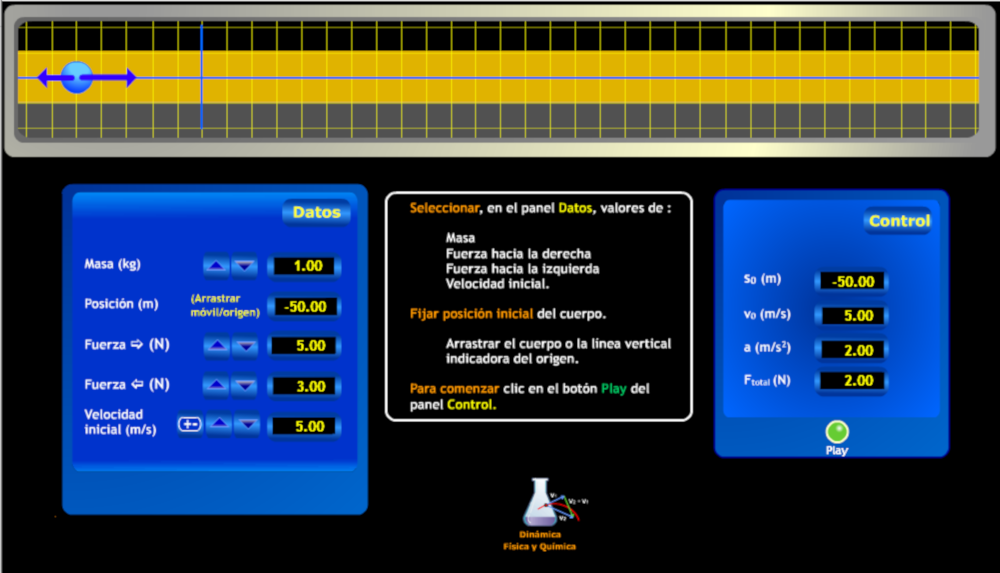 	EXPERIENCIA 1Primera Ley de NewtonSelecciona los siguientes valores al inicio. Inicia la experiencia, observa, y anota,  los valores de la velocidad para los cinco primeros segundos: m = 1 kg; S0=0; V0= 30 m/s; FD=FI=0Selecciona los siguientes valores al inicio. Inicia la experiencia, observa, y anota,  los valores de la velocidad para los cinco primeros segundos: m = 1 kg; S0=0;  V0= 30 m/s; FD=FI=5 NSelecciona los siguientes valores al inicio. Inicia la experiencia, observa, y anota,  los valores de la velocidad para los cinco primeros segundos: m = 1 kg; S0=0;  V0= 40 m/s; FD=FI=5 NConsiderando las fuerzas aplicadas ¿qué tienen en común las tres experiencias?¿Qué pasa con los valores de la velocidad en las tres experiencias?¿Qué hemos de hacer para que el objeto se mueva hacia la derecha con una velocidad invariable de 20 m/s? ¿Existe una solución única?Conclusión (extraer tras una puesta en común con la clase con la ayuda del profesor/a)EXPERIENCIA 2Segunda Ley de Newton. Fuerza y aceleraciónSelecciona los siguientes valores al inicio, realiza las experiencias y observa el valor de la velocidad. s0=0;  v0= 0; m = 1 kg; FD=5 N; FI=0s0=0;  v0= 0; m = 1 kg; FD=5 N; FI= 2 Ns0=0;  v0= 0; m = 1 kg; FD=5 N; FI= 4 NIniciar la experiencia. Observar los valores de la velocidad.Conclusión (extraer tras una puesta en común con la clase con la ayuda del profesor/a)Para determinar la relación entre F, m y a se pueden realizar las siguientes experiencias:s0=0;  v0= 0; m = 1 kg; FD=10 Ns0=0;  v0= 0; m = 2 kg; FD=10 Ns0=0;  v0= 0; m = 4 kg; FD=10 Ns0=0;  v0= 0; m = 5 kg; FD=10 NAnalizando los datos ¿puedes extraer alguna expresión matemática que ligue F, m y a?Conclusión (extraer tras una puesta en común con la clase con la ayuda del profesor/a)EXPERIENCIA 3Segunda Ley de Newton. Carácter vectorialRealizar las siguientes experiencias:s0=0;  v0= 0; m = 2 kg; FD=10 N; FI= 6 Ns0=150 m;  v0= 0  m/s; m = 2 kg; FD=6 N; FI= 10 Ns0=0;  v0= 20 m/s; m = 2 kg; FD=10  N; FI= 4 Ns0=0;  v0= 20 m/s; m = 2 kg; FD=10  N; FI= 4 NAnaliza los datos de la fuerza resultante y la aceleración producida. Fíjate en el sentido de ambas ¿qué deduces?EXPERIENCIA 4Segunda Ley de Newton. Masa e inercia¿Qué es la masa? Realizar las siguientes experiencias:s0=0;  v0= 0; m = 1 kg; FD=3 Ns0=0;  v0= 0; m = 2 kg; FD=6 Ns0=0;  v0= 0; m = 3 kg; FD=9 NConclusión (extraer tras una puesta en común con la clase con la ayuda del profesor/a)FD=FI=0FD=FI=0v0=30 m/s; v0=30 m/s; t (s)v (m/s)0,01,02,03,04,05,0FD=FI=5 NFD=FI=5 Nv0=30 m/s; v0=30 m/s; t (s)v (m/s)0,01,02,03,04,05,0FD=FI=5 NFD=FI=5 Nv0=40 m/s; v0=40 m/s; t (s)v (m/s)0,01,02,03,04,05,0m = 1 kgm = 1 kgm = 1 kgm = 1 kgFD (N)FI (N)FRES (N)a (m/s2)5,0005,002,005,004,00FD (N)m (kg)a (m/s2)10,001,0010,002,0010,004,0010,005,00m = 2 kgm = 2 kgm = 2 kgm = 2 kgm = 2 kgm = 2 kgs0 (m)v0 (m/s)FD (N)FI (N)FRES (N)a (m/s2)0,000,0010,006,00150,000,006,0010,000,0020,004,0010,00100,00-  20,0010.005,00FD (N)m (kg)a (m/s2)3,001,006,002,009,003,00